Sunday 8th March 20202nd Sunday of Lent  THOUGHT FOR TODAYIt is a busy time in the church year. We have Annual Church Meetings and the APCM coming up. We also are working hard to plan the work of the Parish and Benefice for the future. Please pray for the Ministry Team, our Church Wardens and lots of other volunteers who are all giving huge amounts of time and energy. Our GROWTH, FELLOWSHIP & UNITY AND PRAYERS are all vital to our VISION of a flourishing church where lives are being touched and transformed. Fr David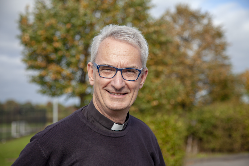 THE COMING  WEEK
ACROSS THE PARISH Today: 8.00am Holy Communion at St Augustine’s, St Michael’s and St John’s, Armitage9.00am service at St John’s Slitting Mill9.45am Sung Eucharist at St Michael’s with children’s activities.10.00am Communion service at Church of Holy Spirit with Sunday School10.30am Sung Eucharist service at St Augustine’s with Treasure Seekers followed at 12.30pm Baptism (Walter cox)6.00pm Evensong at St Michael’sMon 9th  March. 
St Augustine’s Church open 11am-2pm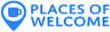 6.30pm Alpha at Church of Good ShepherdTues 10th March 9.00am Morning Prayer at St John’s, Armitage9.30am St Augustine’s Coffee ‘n Craft group. Changing Room Counselling1.30-2.30pm Church Mice at 
St Augustine’s 7.30pm PCC Standing Committee at RectoryWeds 11th March 9.30-10.30am Church Mice at St John’s Armitage10.00am Holy Communion at St Michael’s11am-2.00pm Changing Room Counselling at St Augustine’s12.30pm Lent Lunch at Church of Holy Spirit, Mount Rd, Etching Hill WS15 2TL5.30pm Evening Prayer Lady Chapel St Augustine’s7.00-8.00pm Office Hour at St Augustine’s7.00pm Confirmation rehearsal at Church of Holy Spirit.Thurs 12th March10.00am Holy Communion at St Augustine’s and St John’s, Armitage7.30pm Ministry Team meeting at RectoryFri 13th MarchSt Augustine’s Church open 11am-2pm.Changing Room Counselling.2.00pm Funeral for Mavis Harvey St Augustine’s11.00am Lunch Club at Church of Good Shepherd, Hislop Rd, Pear Tree.Sat 14th March10.30am Wedding Preparation session at St Augustine’sSun 15th March8.00am Holy Communion at St Augustine’s, St Michael’s and St John’s, Armitage9.00am service at St John’s Slitting Mill9.45am Sung Eucharist at St Michael’s10.00am Communion service at Church of Holy Spirit.10.30am Sung Eucharist service at St Augustine’s with Treasure Seekers12.00pm St Augustine’s DCC ACM4.00pm Confirmation service at Church of Holy SpiritST. JOHN’S SUNDAY SERVICES9.00 am	Morning Prayer (1st 3rd)	Holy Communion (2nd 4th 5th)ST. JOHN’S COFFEE MORNING
First Wednesday of each month at 10.30 am. £2.50 including tea/coffee, 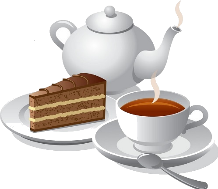 biscuits and home-made cakes. Come along for a chat. You will be very welcome. OTHER NEWS & INFORev George has accepted a new post, to be Rector of St. Guthlac's Church, Market Deeping, Lincoln Diocese. Her final Sunday in the Team will be 19th April when we will be having a joint service at St Michael’s to say goodbye.Sunday 22nd March is Mothering Sunday! Be sure to invite family members to one of the special services held in our places of worship on the day! Lent Lunches across the benefice: This year we visit different churches across the benefice. All on Wednesdays, start at 12.30pm with short reflection on Lent, followed by bread soup and cheese.
11th March at Holy Spirit
18th at Good Shepherd
25th March at St Michael’s
1st April at St Augustine’s.The Big Breakfast with talk is back! The first Saturday of the month, breakfast is served in St. Michael's Hall (cereal, toast, cooked breakfast) 9:15am for a 9:30am start, followed by a talk. The first talk will be Rev'd Jo Wood talking to us about her life and faith, on Saturday 7th March. All are welcome. Donations only. Please let a minister or St. Michael's Warden know if you plan to come.Mavis Harvey’s funeral will be at 2pm on Friday 13th March at St Augustine’s.Confirmation Service at the Church of Holy Spirit. 4.00pm 15th MarchChurches Together Litter Pick 10.30am Saturday 21st March. starting at St. Paul’s Methodist Church. Saturday 21st March - Open House at the Curate's - drop in anytime between 2pm to 5pm. Enjoy some Lenten friendship and fellowship at Jo, Andy & Grace's at The Vicarage, 14 Peakes Road. The PCC meets on Tuesday 24th March at 7.30pm at St Augustine’s and on Tuesday 31st March we have the Annual Parochial Church Meeting (APCM) at 7.30pm at St Augustine’s.Parish Easter Trail, Saturday 28th March, St. Michael's Church.